10.SINIF MATEMATİK 2.DÖNEM 1.YAZILI               1-A(5 PUAN)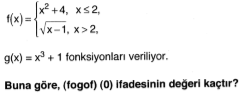 B(5 PUAN)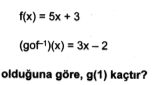 2-A(5 PUAN)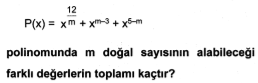 B(5 PUAN)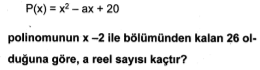 3-A(5 PUAN)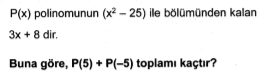 B(5 PUAN)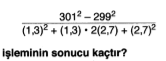 4-A(5 PUAN)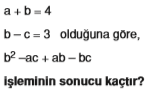 B(5 PUAN)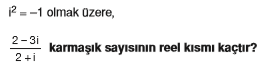 5-(10 PUAN)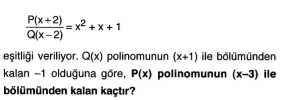 6-(10 PUAN)x²+2x+2=0   denkleminin karmaşık sayı köklerini  bulunuz.7-(10 PUAN)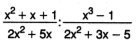 İfadesinin sadeleşmiş halini bulunuz.8-(10 PUAN)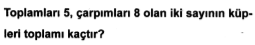 9-(10 PUAN)x²+2x+m-2=0   denkleminin farklı iki reel kökünün olması için m’nin çözüm aralığını bulunuz.10-(10 PUAN)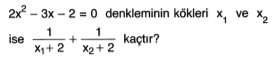 